Принято на сессииСовета депутатов 29.11.2018г.Р Е Ш Е Н И Е  от 29 ноября 2018г.                            рп. Усть-Абакан                                 №  59О внесении изменений в решение Совета депутатов Усть-Абаканского района Республики Хакасия от 10.10.2011 № 93 «Об утверждении Положения об Управлении финансов и экономики администрации Усть-Абаканского района» В соответствии со ст. 23 Устава муниципального образования Усть-Абаканский район Совет депутатов Усть-Абаканского района Республики ХакасияРЕШИЛ:1. Внести в Положение об Управлении финансов и экономики администрации Усть-Абаканского района, утвержденное решением Совета депутатов Усть-Абаканского района от 10.10.2011 № 93, изменения следующего содержания:1) пункт 1.3 изложить в следующей редакции:«1.3 В своей деятельности Управление руководствуется законодательством Российской Федерации и Республики Хакасия, инструкциями и иными нормативными правовыми актами Министерства финансов Российской Федерации, Министерства финансов Республики Хакасия, Министерства экономического развития Республики Хакасия, решениями Совета депутатов Усть-Абаканского района, постановлениями и распоряжениями Главы Усть-Абаканского района, постановлениями и распоряжениями администрации Усть-Абаканского района, а также настоящим Положением.»;2) пункт 1.4 изложить в следующей редакции:«1.4 Управление осуществляет свою деятельность во взаимодействии с органами местного самоуправления Усть-Абаканского района и поселений, находящихся на его территории, общественными и иными организациями.»;3) пункт 1.6 изложить в следующей редакции:«1.6 Юридический адрес и местонахождение Управления:655100, Республика Хакасия, Усть-Абаканский район, р.п. Усть-Абакан, ул. Рабочая, 9.»;4) пункт 2.6 изложить в следующей редакции:«2.6 Осуществление в пределах своей компетенции финансового контроля за целевым и эффективным использованием средств бюджета муниципального района, за соблюдением муниципальным заказчиком, контрактной службой муниципального заказчика, контрактным управляющим, постоянно действующей комиссией по осуществлению закупок и ее членов, уполномоченным органом, уполномоченным учреждением, специализированной организаций законодательства в сфере закупок товаров, работ и услуг для обеспечения муниципальных нужд;»;5) в пункте 2.8 слова «целевых» исключить;6) пункт 3.1 изложить в следующей редакции:«3.1 Разрабатывает основные направления бюджетной и налоговой политики муниципального образования Усть-Абаканский район Республики Хакасия;»;7) пункт 3.13 считать утратившим силу;8) в пункте 3.14 слова «муниципального образования Усть-Абаканский район» заменить словами «Усть-Абаканского района»;9) пункт 3.15 считать утратившим силу;10) пункт 3.25 изложить в следующей редакции:«3.25 Осуществляет координацию деятельности по разработке и реализации муниципальных программ, принимает участие в республиканских и федеральных программах;»;11) пункт 3.31 изложить в следующей редакции:«3.31 Определяет долгосрочные цели и задачи муниципального управления и социально-экономического развития муниципального района, согласованные с приоритетами и целями социально-экономического развития Российской Федерации и Республики Хакасия;»; 12) пункт 3.32 изложить в следующей редакции:«3.32 Разрабатывает документы стратегического планирования по вопросам, отнесенным к полномочиям администрации района, осуществляет мониторинг и контроль реализации документов стратегического планирования, утвержденных (одобренных) органами местного самоуправления;»;13) пункт 3.36 считать утратившим силу;14) пункт 3.37 изложить в новой редакции:«3.36 Осуществляет контроль в сфере закупок товаров, работ, услуг для обеспечения муниципальных нужд;»;15) пункт 3.39 считать утратившим силу;16) пункт 4.6 изложить в следующей редакции:«4.6 Заключать в установленном порядке с органом Федерального казначейства договоры о расчетно-кассовом обслуживании бюджета муниципального района и других операциях с бюджетными средствами. Открывать и закрывать лицевые счета в органе Федерального казначейства, осуществлять операции по ним, распоряжаться финансовыми средствами в соответствии с утвержденным Советом депутатов Усть-Абаканского района бюджетом;»;17) пункт 5.1 изложить в следующей редакции:«5.1 Управление возглавляет руководитель, назначаемый и освобождаемый Главой Усть-Абаканского района Республики Хакасия по согласованию с Советом депутатов Усть-Абаканского района Республики Хакасия.Руководитель имеет двух заместителей:-заместителя, возглавляющего бюджетную работу Управления;-заместителя, возглавляющего экономическую работу Управления. В отсутствие руководителя его обязанности возлагаются на одного из заместителей.»;19) в абзаце восьмом пункта 5.2 слова «Министерства экономики Республики Хакасия» заменить словами «Министерства экономического развития Республики Хакасия».2. Настоящее решение вступает в силу после его опубликования.Председатель Совета депутатов		           		ГлаваУсть-Абаканского района                                   		Усть-Абаканского района___________Т.А. Курбатова				             ___________Е.В. Егорова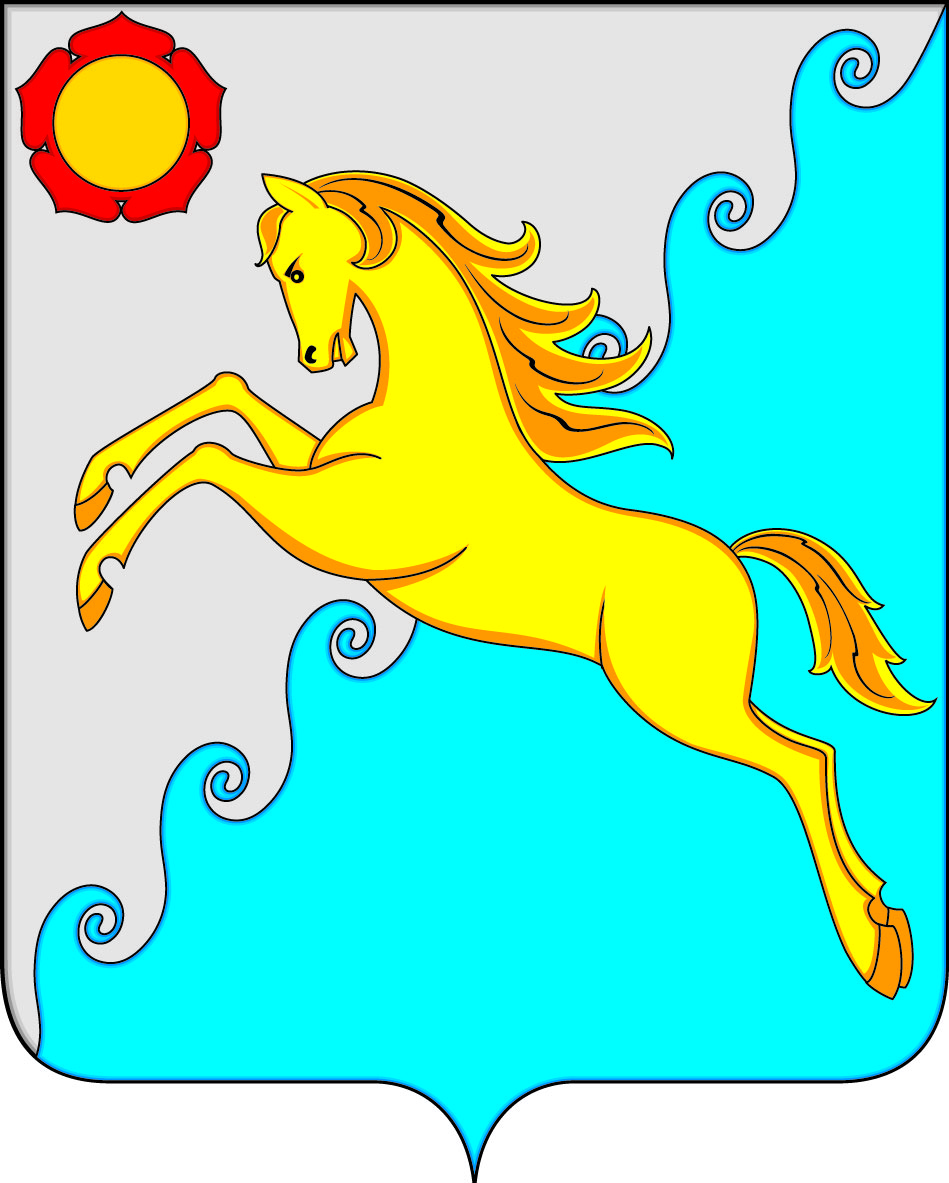 СОВЕТ ДЕПУТАТОВ  УСТЬ-АБАКАНСКОГО РАЙОНА РЕСПУБЛИКИ ХАКАСИЯ